FOTOS ANTIGUAS DE PUERTO REAL 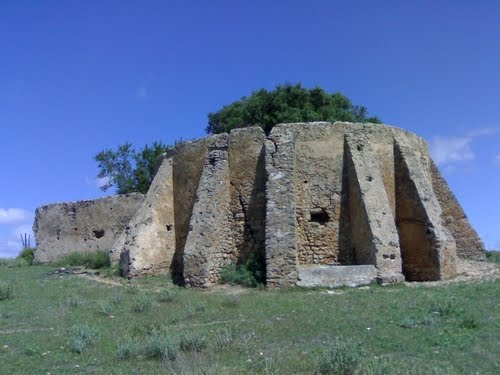                             Antigua Noria 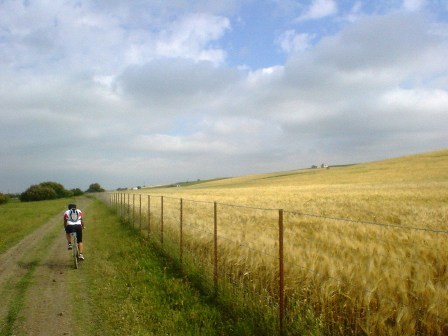 Parque de las Cañadas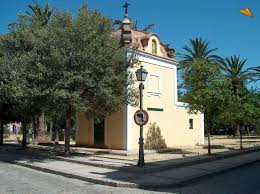 Antigua Caja del Aguas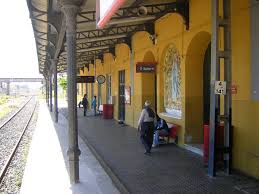  ANTIGUA ESTACIÓN                         	Antigua estación